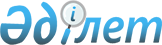 Вопросы Комитета по управлению земельными ресурсами Министерства сельского хозяйства Республики Казахстан
					
			Утративший силу
			
			
		
					Постановление Правительства Республики Казахстан от 29 апреля 1999 года N 518 . Утратило силу - постановлением Правительства РК от 23 ноября 1999 г. N 1776 ~P991776.
      Сноска. Утратило силу постановлением Правительства РК от 23.11.1999 № 1776.
      В соответствии с постановлением Правительства Республики Казахстан от 5 марта 1999 года № 206 P990206_ "Отдельные вопросы Министерства сельского хозяйства Республики Казахстан" Правительство Республики Казахстан постановляет: 
      1. Утвердить прилагаемые: 
      1) Положение о Комитете по управлению земельными ресурсами Министерства сельского хозяйства Республики Казахстан; 
      2) структуру Комитета по управлению земельными ресурсами Министерства сельского хозяйства Республики Казахстан; 
      3) перечень организаций, находящихся в ведении Комитета по управлению земельными ресурсами Министерства сельского хозяйства Республики Казахстан. 
      2. Внести в постановление Правительства Республики Казахстан от 25 июня 1996 года № 790 P960790_ "О Перечне республиканских государственных предприятий" (САПП Республики Казахстан, 1996 г., № 29, ст. 256) следующие изменения: 
      в Перечне республиканских государственных предприятий, утвержденном указанным постановлением: 
      разделы "Государственный комитет Республики Казахстан по земельным отношениям и землеустройству" и "Главное управление геодезии и картографии Республики Казахстан" изложить в следующей редакции: 
      "Комитет по управлению земельными ресурсами Министерства сельского хозяйства Республики Казахстан". 
      3. Признать утратившим силу постановление Правительства Республики Казахстан от 21 апреля 1998 года № 369 P980369_ "Об утверждении Положения о Комитете по управлению земельными ресурсами Министерства сельского хозяйства Республики Казахстан" (САПП Республики Казахстан, 1998 г., № 12, ст. 100). 
      4. Настоящее постановление вступает в силу со дня подписания. 
      Премьер-Министр
      Республики Казахстан               
      1. Комитет по управлению земельными ресурсами Министерства сельского хозяйства Республики Казахстан (далее - Комитет) является ведомством, осуществляющим в пределах компетенции Министерства сельского хозяйства Республики Казахстан специальные исполнительные и контрольно-надзорные функции, а также межотраслевую координацию в сфере государственного управления земельными ресурсами, топографо-геодезических и картографических работ. 
      Сноска. В пункт 1 внесены изменения - постановлением Правительства РК от 2 августа 1999 г. N 1093 P991093_ . 
      2. Комитет осуществляет свою деятельность в соответствии с Конституцией, законами Республики Казахстан, актами Президента и Правительства Республики Казахстан, иными нормативными правовыми актами, а также настоящим Положением. 
      3. Комитет является юридическим лицом в организационно-правовой форме государственного учреждения, имеет печать и штампы со своим наименованием на государственном языке, бланки установленного образца, а также в соответствии с законодательством счета в банках. 
      Комитет вступает в гражданско-правовые отношения от собственного имени. 
      Комитет имеет право выступать стороной гражданско-правовых отношений от имени государства, если он уполномочен на это в соответствии с законодательством. 
      Сноска. В пункт 3 внесены изменения - постановлением Правительства РК от 2 августа 1999 г. N 1093 P991093_ . 
      4. Комитет по вопросам своей компетенции в установленном законодательством порядке издает приказы, которые имеют обязательную силу на территории Республики Казахстан. 
      5. Структура и лимит штатной численности Комитета утверждаются Правительством Республики Казахстан. 
      Сноска. В пункт 5 внесены изменения - постановлением Правительства РК от 2 августа 1999 г. N 1093 P991093_ . 
      6. Юридический адрес Комитета: 
      город Астана, 473000, улица Желтоксан, 41. 
      7. Полное наименование Комитета - государственное учреждение "Комитет по управлению земельными ресурсами Министерства сельского хозяйства Республики Казахстан". 
      8. Настоящее Положение является учредительным документом Комитета. 
      9. Финансирование деятельности Комитета осуществляется только из республиканского бюджета. 
      Комитету запрещается вступать в договорные отношения с субъектами предпринимательства на предмет выполнения обязанностей, являющихся его функциями. 
      Если Комитету законодательными актами предоставлено право осуществлять приносящую доходы деятельность, то доходы, полученные от такой деятельности, направляются в доход республиканского бюджета. 
                     2. Основные задачи, функции и права Комитета 
      10. Основными задачами Комитета являются: 
      1) проведение единой государственной политики в области управления земельными ресурсами и регулирования земельных отношений; 
      2) организация и осуществление работ по проведению земельной реформы, ее научное, кадровое и методическое обеспечение, разработка и реализация мероприятий по землеустройству; 
      3) организация и ведение мониторинга земель, государственного земельного кадастра; 
      4) создание банка данных о состоянии земельных ресурсов Республики Казахстан; 
      5) организация зонирования земель; 
      6) осуществление государственного контроля за использованием и охраной земель. 
      11. Комитет в установленном законодательством порядке осуществляет следующие функции: 
      1) обобщает практику применения земельного законодательства, разрабатывает предложения по его совершенствованию; 
      2) принимает меры к устранению нарушений земельного законодательства; 
      3) составляет ежегодные республиканские отчеты о наличии земель и распределении их по категориям, угодьям, собственникам земельных участков и землепользователям, о государственном контроле за использованием и охраной земель, о рекультивации нарушенных земель, снятии и использовании плодородного слоя почвы; 
      4) ведет государственный республиканский картографо-геодезический фонд и картографический фонд земельных ресурсов территории республики; 
      5) создает геоинформационные системы территории республики; 
      6) устанавливает порядок использования топографо-геодезических, картографических и аэрофотосъемочных материалов, относящихся к государственным секретам, а также организует контроль за их учетом, размножением и хранением в организациях; 
      7) представляет интересы Республики Казахстан в международных организациях по вопросам геодезии и картографии, поддерживает отношения с геодезическими службами других стран; 
      8) разрабатывает предложения по установлению платы за землю; 
      9) взаимодействует с центральными и местными исполнительными органами Республики Казахстан по вопросам регулирования земельных отношений, использования и охраны земель, проведения земельной реформы; 
      10) определяет делимость и неделимость земельных участков; 
      11) определяет стоимость конкретных земельных участков (права землепользования) при их продаже в частную собственность, предоставлении в землепользование государством и при их залоге; 
      12) выявляет неиспользуемые земли и земли, используемые с нарушением законодательства; 
      13) проводит экспертизу республиканских, областных, районных программ, схем и проектов, затрагивающих вопросы использования и охраны земель; 
      14) участвует в формировании государственных заказов на научно- исследовательские, опытно-конструкторские, проектно-изыскательские работы в целях проведения земельной реформы; 
      15) координирует деятельность подведомственных организаций в части проведения ими в установленном порядке работ по землеустройству, топографо-геодезических, инженерно-геодезических, маркшейдерских, картографических, почвенных, агрохимических, геоботанических и других обследовательских и изыскательских работ; 
      16) изготавливает и выдает документы, удостоверяющие права на землю; 
      17) осуществляет иные функции, возложенные на него законодательством. 
      12. В целях реализации основных задач и осуществления своих функций Комитет имеет право в установленном законодательством порядке: 
      1) запрашивать и получать от государственных органов, иных 
      организаций, должностных лиц и граждан необходимую информацию по 
      вопросам использования и охраны земель; 
      2) вносить на рассмотрение исполнительных органов предложения о 
      прекращении права землепользования по основаниям, предусмотренным 
      законодательными актами;
      3) вносить предложения об отмене решений местных исполнительных органов, 
      противоречащих земельному законодательству;
      4) осуществлять лицензирование в пределах своей компетенции;
      5) осуществлять иные права, предусмотренные законодательством Республики 
      Казахстан.
                                3. Имущество Комитета
      13. Комитет имеет на праве оперативного управления обособленное 
      имущество.
      14. Имущество, закрепленное за Комитетом, относится  к республиканской 
      собственности.
      15. Комитет не вправе самостоятельно отчуждать или иным способом 
      распоряжаться закрепленным за ним имуществом.
      Комитету может быть предоставлено право распоряжения имуществом в 
      случаях и пределах, установленных законодательством.
                       4. Организация деятельности Комитета
      16. Комитет возглавляет Председатель, назначаемый на должность и освобождаемый от должности Правительством Республики Казахстан, по представлению Министра сельского хозяйства Республики Казахстан. 
      Председатель Комитета имеет двух заместителей назначаемых на должности и освобождаемых от должностей Министром сельского хозяйства Республики Казахстан по представлению Председателя Комитета. 
      17. Председатель Комитета организует и руководит работой Комитета 
      и несет персональную ответственность за выполнение возложенных на 
      Комитет задач и осуществление им своих функций.
      18. В этих целях Председатель:
      1) определяет обязанности и полномочия своих заместителей и 
      руководителей структурных подразделений Комитета;
      2) в соответствии с законодательством назначает на должности и 
      освобождает от должностей работников Комитета, руководителей территориальных  
      органов и подведомственных республиканских государственных предприятий;
      3) в установленном законодательством порядке налагает дисциплинарные 
      взыскания на сотрудников Комитета;
      4) подписывает приказы;
      5) утверждает положения о структурных подразделениях Комитета; 
      6) представляет Комитет в государственных органах, иных организациях;
      7) осуществляет иные полномочия в соответствии с законодательством 
      Республики Казахстан.
                       5. Реорганизация и ликвидация Комитета
      19. Реорганизация и ликвидация Комитета осуществляется в 
      соответствии с законодательством Республики Казахстан. 
      Руководство Отдел землеустройства и рынка земли Отдел государственной земельной инспекции Отдел земельного кадастра и мониторинга земель Отдел геодезии, картографии и геоинформационных технологий Отдел экономического прогнозирования и маркетинга 
      1. Республиканское государственное предприятие "Государственный научно-производственный центр земельных ресурсов и землеустройства (ГосНПЦзем)" (на праве хозяйственного ведения) 
      2. Республиканское государственное предприятие "Государственный институт 
      сельскохозяйственных аэрофотогеодезических изысканий (ГИСХАГИ) (на 
      праве хозяйственного ведения)
      3. Республиканское государственное казенное Акмолинское топографо-
      геодезическое предприятие "Акмолатопогеодезия"
      4. Республиканское государственное казенное Актюбинское картографо-
      геодезическое предприятие "Актюбгеодезия"
      5. Республиканское государственное казенное Талдыкорганское топографо-
      геодезическое предприятие "Талдыкоргангеодезия"
      6. Республиканское государственное казенное Талгарское картографо-
      геодезическое предприятие "Талгаргеодезия"
      7. Республиканское государственное казенное Семипалатинское картографо-
      геодезическое предприятие "Семейгеодезия"
      8. Республиканское государственное казенное Жамбылское картографо-
      геодезическое предприятие "Жамбылгеодезия"
      9. Республиканское государственное казенное Карагандинское топографо-
      маркшейдерское предприятие "Карагандамаркшейдерия"
      10. Республиканское государственное казенное Кокшетауское 
      картографо-геодезическое предприятие "Кокшетаугеодезия" 
      11. Республиканское государственное казенное Южно-Казахстанское 
      топографо-геодезическое предприятие "Шымкентгеодезия" 
      12. Республиканское государственное казенное Алматинское 
      предприятие инженерно-геодезических изысканий "Инжгеодезия" 
      13. Республиканское государственное казенное предприятие          
      "Центральный картографо-геодезический фонд Казгеодезии (ЦКГФ)" 
      14. Республиканское государственное казенное картографическое 
      предприятие Казгеодезии "Картография" 
      15. Республиканское государственное казенное предприятие          
      "Научно-производственное предприятие картографических и 
      геоинформационных систем (НПП Картинформ)"
      (Специалисты: Э.Жакупова
                     Н.Мартина)       
					© 2012. РГП на ПХВ «Институт законодательства и правовой информации Республики Казахстан» Министерства юстиции Республики Казахстан
				Утверждено постановлением Правительства Республики Казахстан
от 29 апреля 1999 года № 518                               Положение               о Комитете по управлению земельными ресурсами           Министерства сельского хозяйства Республики Казахстан                           1. Общие положения Утверждена постановлением      Правительства Республики Казахстан
от 29 апреля 1999 года № 518                                 Структура                    Комитета по управлению земельными ресурсами            Министерства сельского хозяйства Республики Казахстан Утвержденпостановлением Правительства
Республики Казахстан
29 апреля 1999 года № 518                                 Перечень                организаций, находящихся в ведении Комитета по             управлению земельными ресурсами Министерства сельского                      хозяйства Республики Казахстан 